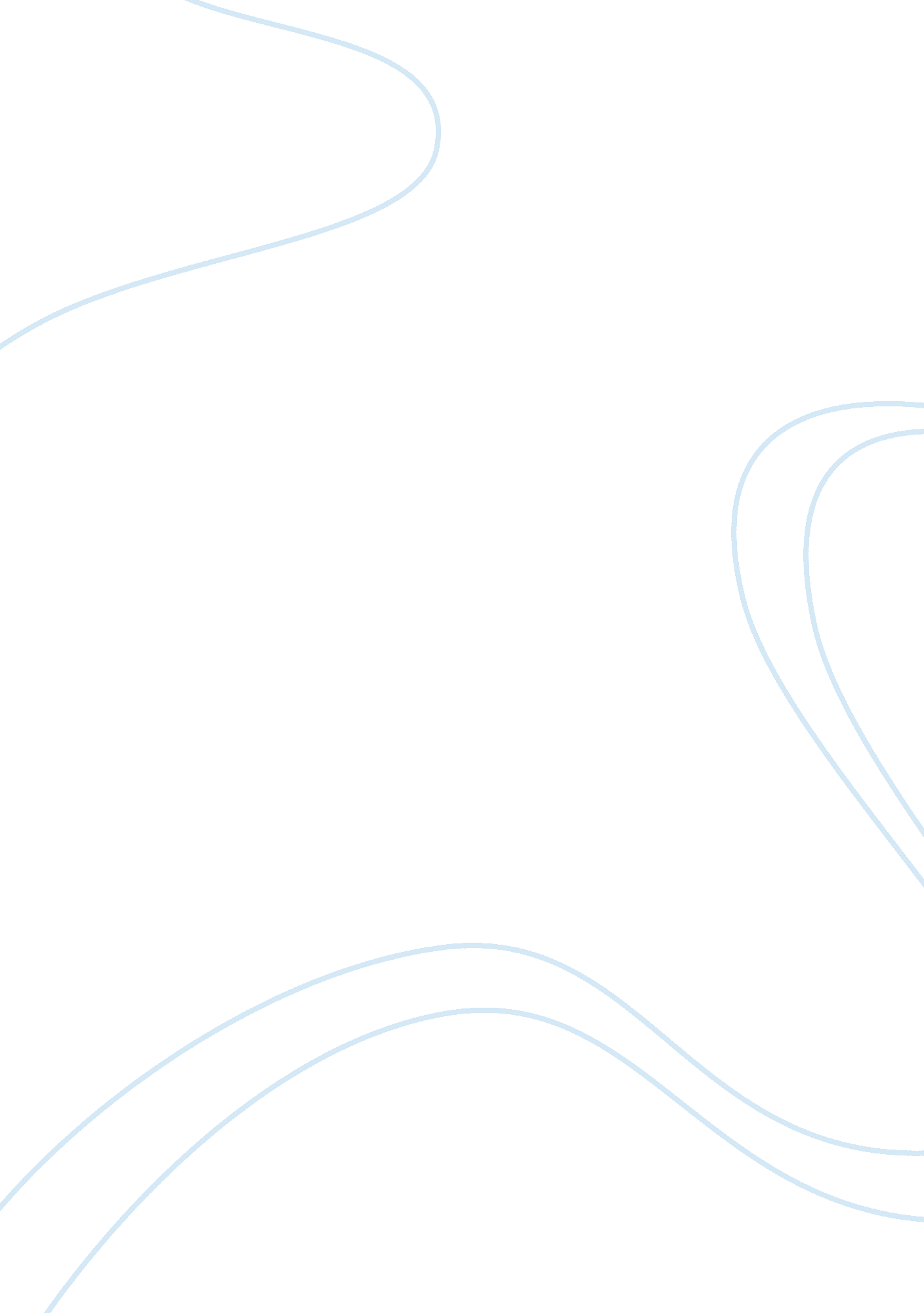 The concept of equity investmentsBusiness, Organization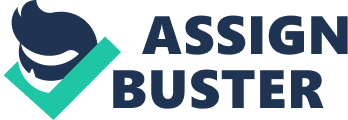 Today organizations frequently make speculations without purchasing a whole organization. Commonly, organizations buy a critical yet not controlling enthusiasm for an investee. The investee’s line of business might be like the speculator or it could vary fundamentally. At different circumstances, organizations may offer a controlled backup, however hold a critical venture. These speculations might be as regular stock, favored stock or other in-substance value interests, for example, and unitized interests in a trust (e. g., coexisted or normal trust reserves). These ventures likewise could be as an interest in a restricted risk organization (LLP) or constrained obligation company (LLC, for example, a fence stock investments, land subsidize, private value finance, restricted association (LP) or some other type of legitimate element. Except if determined, every single such speculation is by and large alluded to as “ ventures” or “ value ventures” in this monetary revealing improvements (FRD) distribution. A value venture speaks to a possession enthusiasm for a substance or the right (with a warrant or choice, for instance) to secure a proprietorship enthusiasm for an element at a settled or definite cost. To decide the fitting bookkeeping, a financial specialist holding these or comparative kinds of value speculations ought to comprehend the authoritative document of the substance that issued the venture (e. g., an association, LLP, LLC) and additionally the terms and nature of the venture. Contingent upon the realities and conditions, value speculations might be represented as a controlled auxiliary, value strategy venture, reasonable esteem venture or as a cost technique venture. A financial specialist applies the value strategy for bookkeeping if the value speculation furnishes the speculator with huge impact over the venture (see Chapter 3, Criteria for applying the value technique). This is regularly the situation when a speculator holds 20% of the voting basic stock (or proportional) of an investee, yet does not have a controlling budgetary premium. Be that as it may, possession levels of as meager as 3% to 5% additionally may require utilization of the value strategy in specific conditions, for example, with interests in LPs. A speculator likewise applies the value strategy for bookkeeping to an interest in a joint wander that the financial specialist together controls with different financial specialists. “ Joint wander” is a term that is inexactly utilized as a part of training, however is a characterized term in US GAAP that has essential bookkeeping results. See our FRD, Joint endeavors for direction on distinguishing a “ joint wander.” Value technique speculations are recorded at first at cost (counting exchange costs). Premise contrasts (i. e., contrasts between speculator cost and the fundamental value in net resources of the investee at the date of venture) ought to be recognized and represented as though the investee were a solidified auxiliary. After introductory estimation, a value technique speculation is balanced consequently to perceive the financial specialist’s offer of the profit, misfortunes or potentially changes in capital of the investee after the date of securing. At the point when a speculator gives different types of monetary help, for example, advances, advance assurances or favored stock, investee misfortunes may should be recorded even after the basic stock (or in-substance proportional) venture has been diminished to zero. Profits got by and large decrease the conveying measure of the speculation. Value strategy speculations are evaluated for other-than-transitory disability. The presence of premise contrasts will frequently bring about contrasts in the financial specialist’s offer of the investee’s profit or misfortunes, including debilitations. 